8 شب بانکوک 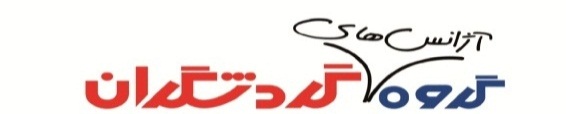 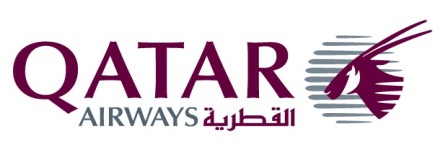   17 مرداد به 25 مرداد8 شب بانکوک   17 مرداد به 25 مرداد8 شب بانکوک   17 مرداد به 25 مرداد8 شب بانکوک   17 مرداد به 25 مرداد8 شب بانکوک   17 مرداد به 25 مرداد8 شب بانکوک   17 مرداد به 25 مردادکودک بدون تختکودک با تختاتاق یک تختهاتاق دو تخته هرنفردرجههتل3180000N/A394000034800003*I RESIDENCE SATHORN32300003450000399000035300003*FORUM PARK3280000NA424000036500003*IBIS SATHORN33500003660000442000037600004*BANGKOK PALACE33700003720000454000038300004*NARAI BANGKOK33700003740000461000038600004*EASTIN MAKKASAN33900003740000461000038600004*RAMADA D MA34100003800000473000039200004*MONTIEN BANGKOK34100003800000473000039200004*MERCURE MAKJKASAN34300003850000486000039800004*ASIA BANGKOK34400003880000492000040100004*MONTIEN RIVERSIDE /NOVOTEL SILOM/ HOLIDAY INN SILOM34600003900000498000040400004*MANDARIN CENTER POINT3670000NA570000044600005*SUKOSUL36400004270000570000044600005*RAMADA PLAZA37600004480000620000047100005*GRAND CENTERPOINT  PLOENCHIT37400004430000608000046400005*PULLMAN  BANGKOK G37100004490000635000047300004*+NOVOTEL PLATINUM37500004450000614000046700005*AMARI WATERGATE38000004560000639000048000005*+ROYAL ORCHID SHERATON39000004800000695000050800005+*CENTARA GRAND AT CENTRAL WORLD39200004850000708000051400005+*LE BUA STATE TOWER39600006880000726000052400005+*BANYAN TREE40000005040000751000053600005+*LEMERIDIEN BANGKOK3930000NA714000051700005*VIE HOTEL40300005090000764000054200005+*ANANTARA SIAM39700005100000751000053600005+*RENAISSANCE BANGKOK41900005460000851000058600005*SHANGRI-LAخدمات تور: بلیط رفت و برگشت با پرواز قطرایرویز از شیراز در مسیر شیراز/ دوحه /بانکوک/ دوحه / شیراز -اقامت با صبحانه- ویزا-یک گشت شهری– ترانسفر فرودگاهی و راهنمای فارسی- یک عدد سیم کارت برای هر اتاق- بیمه مسافرتیمدارک لازم جهت ویزا : پاسپورت با 7 ماه اعتبار از تاریخ سفر – دو قطعه عکس 4*3 رنگی زمینه سفید – کپی شناسنامه و کارت ملی- پرینت حساب بانکی گردش یک ماهه آخر با حداقل مانده 5 میلیون تومانتوضیحات :1- تور و پرواز چارتر، غیر قابل استرداد و کنسلی می باشد.              2- مسئولیت کنترل پاسپورت از جهت ممنوعیت خروج از کشور به عهده شرکت گردشگران نمیباشد.3- در صورت عدم صدور ویزابه هردلیل از جانب سفارت، شرکت گردشگران به هیچ عنوان مسئول نبوده و سایر همراهان ناگزیر به انجام سفر میباشند. خدمات تور: بلیط رفت و برگشت با پرواز قطرایرویز از شیراز در مسیر شیراز/ دوحه /بانکوک/ دوحه / شیراز -اقامت با صبحانه- ویزا-یک گشت شهری– ترانسفر فرودگاهی و راهنمای فارسی- یک عدد سیم کارت برای هر اتاق- بیمه مسافرتیمدارک لازم جهت ویزا : پاسپورت با 7 ماه اعتبار از تاریخ سفر – دو قطعه عکس 4*3 رنگی زمینه سفید – کپی شناسنامه و کارت ملی- پرینت حساب بانکی گردش یک ماهه آخر با حداقل مانده 5 میلیون تومانتوضیحات :1- تور و پرواز چارتر، غیر قابل استرداد و کنسلی می باشد.              2- مسئولیت کنترل پاسپورت از جهت ممنوعیت خروج از کشور به عهده شرکت گردشگران نمیباشد.3- در صورت عدم صدور ویزابه هردلیل از جانب سفارت، شرکت گردشگران به هیچ عنوان مسئول نبوده و سایر همراهان ناگزیر به انجام سفر میباشند. خدمات تور: بلیط رفت و برگشت با پرواز قطرایرویز از شیراز در مسیر شیراز/ دوحه /بانکوک/ دوحه / شیراز -اقامت با صبحانه- ویزا-یک گشت شهری– ترانسفر فرودگاهی و راهنمای فارسی- یک عدد سیم کارت برای هر اتاق- بیمه مسافرتیمدارک لازم جهت ویزا : پاسپورت با 7 ماه اعتبار از تاریخ سفر – دو قطعه عکس 4*3 رنگی زمینه سفید – کپی شناسنامه و کارت ملی- پرینت حساب بانکی گردش یک ماهه آخر با حداقل مانده 5 میلیون تومانتوضیحات :1- تور و پرواز چارتر، غیر قابل استرداد و کنسلی می باشد.              2- مسئولیت کنترل پاسپورت از جهت ممنوعیت خروج از کشور به عهده شرکت گردشگران نمیباشد.3- در صورت عدم صدور ویزابه هردلیل از جانب سفارت، شرکت گردشگران به هیچ عنوان مسئول نبوده و سایر همراهان ناگزیر به انجام سفر میباشند. خدمات تور: بلیط رفت و برگشت با پرواز قطرایرویز از شیراز در مسیر شیراز/ دوحه /بانکوک/ دوحه / شیراز -اقامت با صبحانه- ویزا-یک گشت شهری– ترانسفر فرودگاهی و راهنمای فارسی- یک عدد سیم کارت برای هر اتاق- بیمه مسافرتیمدارک لازم جهت ویزا : پاسپورت با 7 ماه اعتبار از تاریخ سفر – دو قطعه عکس 4*3 رنگی زمینه سفید – کپی شناسنامه و کارت ملی- پرینت حساب بانکی گردش یک ماهه آخر با حداقل مانده 5 میلیون تومانتوضیحات :1- تور و پرواز چارتر، غیر قابل استرداد و کنسلی می باشد.              2- مسئولیت کنترل پاسپورت از جهت ممنوعیت خروج از کشور به عهده شرکت گردشگران نمیباشد.3- در صورت عدم صدور ویزابه هردلیل از جانب سفارت، شرکت گردشگران به هیچ عنوان مسئول نبوده و سایر همراهان ناگزیر به انجام سفر میباشند. خدمات تور: بلیط رفت و برگشت با پرواز قطرایرویز از شیراز در مسیر شیراز/ دوحه /بانکوک/ دوحه / شیراز -اقامت با صبحانه- ویزا-یک گشت شهری– ترانسفر فرودگاهی و راهنمای فارسی- یک عدد سیم کارت برای هر اتاق- بیمه مسافرتیمدارک لازم جهت ویزا : پاسپورت با 7 ماه اعتبار از تاریخ سفر – دو قطعه عکس 4*3 رنگی زمینه سفید – کپی شناسنامه و کارت ملی- پرینت حساب بانکی گردش یک ماهه آخر با حداقل مانده 5 میلیون تومانتوضیحات :1- تور و پرواز چارتر، غیر قابل استرداد و کنسلی می باشد.              2- مسئولیت کنترل پاسپورت از جهت ممنوعیت خروج از کشور به عهده شرکت گردشگران نمیباشد.3- در صورت عدم صدور ویزابه هردلیل از جانب سفارت، شرکت گردشگران به هیچ عنوان مسئول نبوده و سایر همراهان ناگزیر به انجام سفر میباشند. خدمات تور: بلیط رفت و برگشت با پرواز قطرایرویز از شیراز در مسیر شیراز/ دوحه /بانکوک/ دوحه / شیراز -اقامت با صبحانه- ویزا-یک گشت شهری– ترانسفر فرودگاهی و راهنمای فارسی- یک عدد سیم کارت برای هر اتاق- بیمه مسافرتیمدارک لازم جهت ویزا : پاسپورت با 7 ماه اعتبار از تاریخ سفر – دو قطعه عکس 4*3 رنگی زمینه سفید – کپی شناسنامه و کارت ملی- پرینت حساب بانکی گردش یک ماهه آخر با حداقل مانده 5 میلیون تومانتوضیحات :1- تور و پرواز چارتر، غیر قابل استرداد و کنسلی می باشد.              2- مسئولیت کنترل پاسپورت از جهت ممنوعیت خروج از کشور به عهده شرکت گردشگران نمیباشد.3- در صورت عدم صدور ویزابه هردلیل از جانب سفارت، شرکت گردشگران به هیچ عنوان مسئول نبوده و سایر همراهان ناگزیر به انجام سفر میباشند. آدرس  دفتر شماره یک : شیراز – خیابان رودکی تلفکس :32331123 آدرس دفتر شماره دو : شیراز – خیابان فرهنگ شهر تلفکس : 36257505آدرس  دفتر شماره یک : شیراز – خیابان رودکی تلفکس :32331123 آدرس دفتر شماره دو : شیراز – خیابان فرهنگ شهر تلفکس : 36257505آدرس  دفتر شماره یک : شیراز – خیابان رودکی تلفکس :32331123 آدرس دفتر شماره دو : شیراز – خیابان فرهنگ شهر تلفکس : 36257505آدرس  دفتر شماره یک : شیراز – خیابان رودکی تلفکس :32331123 آدرس دفتر شماره دو : شیراز – خیابان فرهنگ شهر تلفکس : 36257505آدرس  دفتر شماره یک : شیراز – خیابان رودکی تلفکس :32331123 آدرس دفتر شماره دو : شیراز – خیابان فرهنگ شهر تلفکس : 36257505آدرس  دفتر شماره یک : شیراز – خیابان رودکی تلفکس :32331123 آدرس دفتر شماره دو : شیراز – خیابان فرهنگ شهر تلفکس : 36257505